Advanced Classification ModuleEnsemble node will take in multiple classification nodes (Decision Tree, SVM)Ensemble node will require voting classifierWhen ensemble node is run will produce decision tree graph, report, confusion matrixVoting classifier (Hard voting) Predict node / function to be used after ensembleCan also be used with any node that produce a pickle file (Decision tree, SVM)Predict node will only be connected by all the classifierPredict node has an output (Data frame , report) * Report will come out only if user provides y values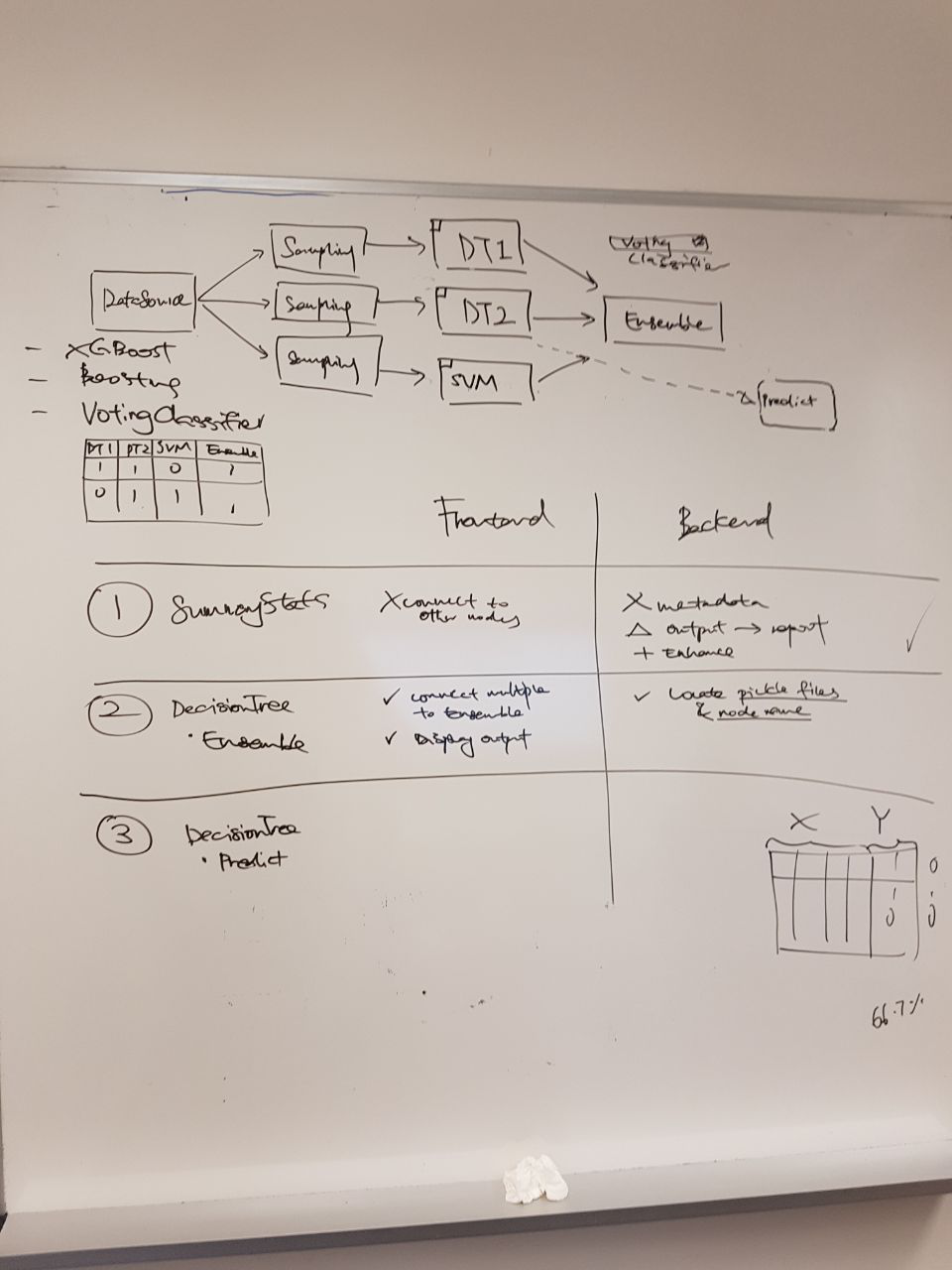 OthersFunctionalities to be ready for lab 1 then merge backSchedule to be rescheduled to fit lab exercises Move advanced classification to iteration 8  Clustering module to iteration 9 User Access Control to iteration 10 Data Association module to iteration 11Data source management to iteration 12Prepared by,Jeremy LeeDate:02/09/2017Time:13:00pmVenue: SMU Library Project Room 3-1Attendees:Wang Shuwei, Tan Yong Siang Ivan, Teo Jin Yuan, Lyu Bowen, Jeremy LeeAgenda:1. Internal meeting updateActionableWhoDue Date